ЗРАЗОКзаповнення Декларації торговцем цінними паперами ТОВ «ТЦП» (податковим агентом)щодо операцій з фінансовими інструментами, в тому числі деривативамиДодатки на 4 арк. Інформація, наведена в Декларації та додатках до неї, є достовірною.Цей розділ Декларації заповнюється посадовими (службовими) особами територіального органу Міністерства доходів і зборів України____________________________________________1 Зазначається фізичними особами, які через свої релігійні переконання відмовляються від прийняття реєстраційного номера облікової картки платника податків та повідомили про це відповідний орган державної податкової служби і мають відмітку у паспорті.2 Зазначається одна із наявних ліцензій на провадження професійної діяльності на фондовому ринку - діяльності з торгівлі цінними паперами.3 Назва країни резиденції нерезидента українською мовою та код зазначаються відповідно до класифікатора держав світу.4 За первинними бухгалтерськими документами.Відмітка про одержання паперової форми(штамп територіального органу Міністерства доходів і зборів України)Дата реєстрації:Реєстраційний номер:Відмітка про одержання паперової форми(штамп територіального органу Міністерства доходів і зборів України)Дата реєстрації:Реєстраційний номер:1ДЕКЛАРАЦІЯз особливого податку на операції з відчуження цінних паперів та операцій з деривативамиДЕКЛАРАЦІЯз особливого податку на операції з відчуження цінних паперів та операцій з деривативами2Звітний (податковий) період 200113311111112Звітний (податковий) період (рік)(рік)(рік)(рік)(рік)(рік)(рік)(квартал)(квартал)(квартал)(квартал)(квартал)(квартал)(квартал)3Звітний (податковий) період, який уточнюється3Звітний (податковий) період, який уточнюється(рік)(рік)(рік)(рік)(рік)(рік)(рік)(квартал)(квартал)(квартал)(квартал)(квартал)(квартал)(квартал)4Повне найменування платника податку (для юридичної особи та постійного представництва нерезидента)/прізвище, ім’я, по батькові (для фізичної особи) Товариство з обмеженою відповідальністю «ТЦП»Товариство з обмеженою відповідальністю «ТЦП»Товариство з обмеженою відповідальністю «ТЦП»Товариство з обмеженою відповідальністю «ТЦП»Товариство з обмеженою відповідальністю «ТЦП»Товариство з обмеженою відповідальністю «ТЦП»Товариство з обмеженою відповідальністю «ТЦП»Товариство з обмеженою відповідальністю «ТЦП»Товариство з обмеженою відповідальністю «ТЦП»Товариство з обмеженою відповідальністю «ТЦП»Товариство з обмеженою відповідальністю «ТЦП»Товариство з обмеженою відповідальністю «ТЦП»Товариство з обмеженою відповідальністю «ТЦП»Товариство з обмеженою відповідальністю «ТЦП»Товариство з обмеженою відповідальністю «ТЦП»Товариство з обмеженою відповідальністю «ТЦП»Товариство з обмеженою відповідальністю «ТЦП»Товариство з обмеженою відповідальністю «ТЦП»Товариство з обмеженою відповідальністю «ТЦП»Товариство з обмеженою відповідальністю «ТЦП»Товариство з обмеженою відповідальністю «ТЦП»Товариство з обмеженою відповідальністю «ТЦП»Товариство з обмеженою відповідальністю «ТЦП»Товариство з обмеженою відповідальністю «ТЦП»Товариство з обмеженою відповідальністю «ТЦП»5Платник податку (податковий агент):Платник податку (податковий агент):Платник податку (податковий агент):Платник податку (податковий агент):Платник податку (податковий агент):Платник податку (податковий агент):Платник податку (податковий агент):Платник податку (податковий агент):Платник податку (податковий агент):Платник податку (податковий агент):Платник податку (податковий агент):Платник податку (податковий агент):Платник податку (податковий агент):Платник податку (податковий агент):Платник податку (податковий агент):Платник податку (податковий агент):Платник податку (податковий агент):Платник податку (податковий агент):Платник податку (податковий агент):Платник податку (податковий агент):Платник податку (податковий агент):Платник податку (податковий агент):Платник податку (податковий агент):Платник податку (податковий агент):Платник податку (податковий агент):Платник податку (податковий агент):5.1Код за ЄДРПОУ юридичної особи 11122223333344555666777885.2Постійне представництво нерезидента (податковий номер)5.3Код нерезидента5.4Фізична особа (реєстраційний номер облікової картки платника податку або серія та номер паспорта1)6Реквізити ліцензії на провадження професійної діяльності на фондовому ринку (серія, номер) (для юридичної особи)2ААААНННН665554443332221117Податкова адреса  платника податку:Київська обл., м. Київ, Шевченківський район, вул. Шевченка, корп.1 буд.2, оф. 3 (область, місто (селище), район, вулиця, корпус, будинок, квартира)Поштовий індексПоштовий індексПоштовий індексПоштовий індексПоштовий індексПоштовий індексПоштовий індексПоштовий індексПоштовий індексПоштовий індексПоштовий індексПоштовий індекс00111333555777Податкова адреса  платника податку:Київська обл., м. Київ, Шевченківський район, вул. Шевченка, корп.1 буд.2, оф. 3 (область, місто (селище), район, вулиця, корпус, будинок, квартира)ТелефонТелефонТелефонТелефонТелефонТелефонТелефонТелефонТелефонТелефонТелефонТелефон(044) 111-22-33(044) 111-22-33(044) 111-22-33(044) 111-22-33(044) 111-22-33(044) 111-22-33(044) 111-22-33(044) 111-22-33(044) 111-22-33(044) 111-22-33(044) 111-22-33(044) 111-22-33(044) 111-22-337Податкова адреса  платника податку:Київська обл., м. Київ, Шевченківський район, вул. Шевченка, корп.1 буд.2, оф. 3 (область, місто (селище), район, вулиця, корпус, будинок, квартира)ФаксФаксФаксФаксФаксФаксФаксФаксФаксФаксФаксФакс(044) 111-22-34(044) 111-22-34(044) 111-22-34(044) 111-22-34(044) 111-22-34(044) 111-22-34(044) 111-22-34(044) 111-22-34(044) 111-22-34(044) 111-22-34(044) 111-22-34(044) 111-22-34(044) 111-22-347Податкова адреса  платника податку:Київська обл., м. Київ, Шевченківський район, вул. Шевченка, корп.1 буд.2, оф. 3 (область, місто (селище), район, вулиця, корпус, будинок, квартира)E-mailE-mailE-mailE-mailE-mailE-mailE-mailE-mailE-mailE-mailE-mailE-mailTCP@mail.comTCP@mail.comTCP@mail.comTCP@mail.comTCP@mail.comTCP@mail.comTCP@mail.comTCP@mail.comTCP@mail.comTCP@mail.comTCP@mail.comTCP@mail.comTCP@mail.com7Назва країни резиденції нерезидента3 ________________________________________
________________________________________Код країни резиденції нерезидента3Код країни резиденції нерезидента3Код країни резиденції нерезидента3Код країни резиденції нерезидента3Код країни резиденції нерезидента3Код країни резиденції нерезидента3Код країни резиденції нерезидента3Код країни резиденції нерезидента3Код країни резиденції нерезидента3Код країни резиденції нерезидента3Код країни резиденції нерезидента3Код країни резиденції нерезидента3Код країни резиденції нерезидента3Код країни резиденції нерезидента3Код країни резиденції нерезидента3Код країни резиденції нерезидента3Код країни резиденції нерезидента3Код країни резиденції нерезидента3Код країни резиденції нерезидента3Код країни резиденції нерезидента3Код країни резиденції нерезидента3Код країни резиденції нерезидента3Код країни резиденції нерезидента38Найменування територіального органу Міністерства доходів і зборів України, до якого подається Декларація Державна податкова інспекція у Шевченківському районі Головного управління Міндоходів _________________________________________________________________________________Найменування територіального органу Міністерства доходів і зборів України, до якого подається Декларація Державна податкова інспекція у Шевченківському районі Головного управління Міндоходів _________________________________________________________________________________Найменування територіального органу Міністерства доходів і зборів України, до якого подається Декларація Державна податкова інспекція у Шевченківському районі Головного управління Міндоходів _________________________________________________________________________________Найменування територіального органу Міністерства доходів і зборів України, до якого подається Декларація Державна податкова інспекція у Шевченківському районі Головного управління Міндоходів _________________________________________________________________________________Найменування територіального органу Міністерства доходів і зборів України, до якого подається Декларація Державна податкова інспекція у Шевченківському районі Головного управління Міндоходів _________________________________________________________________________________Найменування територіального органу Міністерства доходів і зборів України, до якого подається Декларація Державна податкова інспекція у Шевченківському районі Головного управління Міндоходів _________________________________________________________________________________Найменування територіального органу Міністерства доходів і зборів України, до якого подається Декларація Державна податкова інспекція у Шевченківському районі Головного управління Міндоходів _________________________________________________________________________________Найменування територіального органу Міністерства доходів і зборів України, до якого подається Декларація Державна податкова інспекція у Шевченківському районі Головного управління Міндоходів _________________________________________________________________________________Найменування територіального органу Міністерства доходів і зборів України, до якого подається Декларація Державна податкова інспекція у Шевченківському районі Головного управління Міндоходів _________________________________________________________________________________Найменування територіального органу Міністерства доходів і зборів України, до якого подається Декларація Державна податкова інспекція у Шевченківському районі Головного управління Міндоходів _________________________________________________________________________________Найменування територіального органу Міністерства доходів і зборів України, до якого подається Декларація Державна податкова інспекція у Шевченківському районі Головного управління Міндоходів _________________________________________________________________________________Найменування територіального органу Міністерства доходів і зборів України, до якого подається Декларація Державна податкова інспекція у Шевченківському районі Головного управління Міндоходів _________________________________________________________________________________Найменування територіального органу Міністерства доходів і зборів України, до якого подається Декларація Державна податкова інспекція у Шевченківському районі Головного управління Міндоходів _________________________________________________________________________________Найменування територіального органу Міністерства доходів і зборів України, до якого подається Декларація Державна податкова інспекція у Шевченківському районі Головного управління Міндоходів _________________________________________________________________________________Найменування територіального органу Міністерства доходів і зборів України, до якого подається Декларація Державна податкова інспекція у Шевченківському районі Головного управління Міндоходів _________________________________________________________________________________Найменування територіального органу Міністерства доходів і зборів України, до якого подається Декларація Державна податкова інспекція у Шевченківському районі Головного управління Міндоходів _________________________________________________________________________________Найменування територіального органу Міністерства доходів і зборів України, до якого подається Декларація Державна податкова інспекція у Шевченківському районі Головного управління Міндоходів _________________________________________________________________________________Найменування територіального органу Міністерства доходів і зборів України, до якого подається Декларація Державна податкова інспекція у Шевченківському районі Головного управління Міндоходів _________________________________________________________________________________Найменування територіального органу Міністерства доходів і зборів України, до якого подається Декларація Державна податкова інспекція у Шевченківському районі Головного управління Міндоходів _________________________________________________________________________________Найменування територіального органу Міністерства доходів і зборів України, до якого подається Декларація Державна податкова інспекція у Шевченківському районі Головного управління Міндоходів _________________________________________________________________________________Найменування територіального органу Міністерства доходів і зборів України, до якого подається Декларація Державна податкова інспекція у Шевченківському районі Головного управління Міндоходів _________________________________________________________________________________Найменування територіального органу Міністерства доходів і зборів України, до якого подається Декларація Державна податкова інспекція у Шевченківському районі Головного управління Міндоходів _________________________________________________________________________________Найменування територіального органу Міністерства доходів і зборів України, до якого подається Декларація Державна податкова інспекція у Шевченківському районі Головного управління Міндоходів _________________________________________________________________________________Найменування територіального органу Міністерства доходів і зборів України, до якого подається Декларація Державна податкова інспекція у Шевченківському районі Головного управління Міндоходів _________________________________________________________________________________Найменування територіального органу Міністерства доходів і зборів України, до якого подається Декларація Державна податкова інспекція у Шевченківському районі Головного управління Міндоходів _________________________________________________________________________________Найменування територіального органу Міністерства доходів і зборів України, до якого подається Декларація Державна податкова інспекція у Шевченківському районі Головного управління Міндоходів _________________________________________________________________________________Код операціїКод операціїПоказникиКод показника додаткаСума, грнСума, грнКод операціїКод операціїПоказникиКод показника додаткаопераційособливого  податку11234511Операції з відчуження цінних паперів:ххх1.11.1За біржовими операціями  за ставкою 0 відсотківД1 (гр.15 підрозділу 1.1 розділу 1 + гр.15 підрозділу 2.1 розділу 2)60 00001.21.2За позабіржовими операціями, з них: (рядки 1.2.1 + 1.2.2)х510 0007 5101.2.11.2.1за ставкою 0,1 відсоткаДля графи 4: Д2 (гр.15 підрозділу 1.1 розділу 1 + гр.15 підрозділу 2.1 розділу 2); для графи 5: Д2 (гр.18 підрозділу 1.1 розділу 1 + гр. 18 підрозділу 2.1 розділу 2)10 000101.2.21.2.2за ставкою 1,5 відсоткаДля графи 4: Д2 (гр. 16 підрозділу 1.1 розділу 1 + гр. 16 підрозділу 2.1 розділу 2); для графи 5: Д2 (гр.19 підрозділу 1.1 розділу 1 + гр. 19 підрозділу 2.1 розділу 2)500 0007 50022Операції з деривативами:ххх2.12.1За біржовими операціями  за ставкою 0 відсотківД1 (гр.15 підрозділу 1.2 розділу 1 + гр.15 підрозділу 2.2 розділу 2)9 50002.22.2За позабіржовими операціями за ставкою 5 неоподатковуваних мінімумів доходів громадян Для графи 4: Д2 (гр. 17 підрозділу 1.2 розділу 1 + гр. 17 підрозділу 2.2  розділу 2); для графи 5: Д2 (гр. 20 підрозділу 1.2 розділу 1 + гр. 20 підрозділу 2.2 розділу 2)50 00034033Коригування операцій з відчуження цінних паперів та операцій з деривативами (+/-):ххх3.13.1Сума збільшення (зменшення) за біржовими операціями з відчуження цінних паперів за ставкою 0 відсотківД3 ((гр.16 підрозділу 1.1 розділу 1 + гр.16 підрозділу 2.1 розділу 2 (тип розрахунку 013)) – (гр.16 підрозділу 1.1 розділу 1 + гр.16 підрозділу 2.1 розділу 2 (тип розрахунку 011(012))))03.23.2Сума збільшення (зменшення) за біржовими операціями з деривативами за ставкою 0 відсотківД3 ((гр.16 підрозділу 1.2 розділу 1 + гр.16 підрозділу 2.2 розділу 2 (тип розрахунку 013)) – (гр.16 підрозділу 1.2 розділу 1 + гр.16 підрозділу 2.2 розділу 2 (тип розрахунку 011(012))))03.33.3Сума збільшення (зменшення) за позабіржовими операціями з відчуження цінних паперів, у тому числі:(рядки 3.3.1 + 3.3.2)х3.3.13.3.1за ставкою 0,1 відсоткаДля графи 4: Д4 ((гр.16 підрозділу 1.1 розділу 1 + гр.16 підрозділу 2.1 розділу 2 (тип розрахунку 013)) – (гр.16 підрозділу 1.1 розділу 1 + гр.16 підрозділу 2.1 розділу 2 (тип розрахунку 011(012)))); для графи 5: Д4 ((гр. 19 підрозділу 1.1 розділу 1 + гр. 19 підрозділу 2.1 розділу 2 (тип розрахунку 013)) – (гр. 19 підрозділу 1.1 розділу 1 + гр. 19 підрозділу 2.1 розділу 2 (тип розрахунку 011(012))))3.3.23.3.2за ставкою 1,5 відсоткаДля графи 4: Д4 ((гр. 17 підрозділу 1.1 розділу 1 + гр. 17 підрозділу 2.1 розділу 2 (тип розрахунку 013)) – (гр. 17 підрозділу 1.1 розділу 1 + гр. 17 підрозділу 2.1 розділу 2 (тип розрахунку 011(012)))); для графи 5: Д4 ((гр. 20 підрозділу 1.1 розділу 1 + гр. 20 підрозділу 2.1 розділу 2 (тип розрахунку 013)) – (гр. 20 підрозділу 1.1 розділу 1 + гр. 20 підрозділу 2.1 розділу 2 (тип розрахунку 011(012))))3.43.4Сума збільшення (зменшення) за позабіржовими операціями з деривативами за ставкою 5 неоподатковуваних мінімумів доходів громадянДля графи 4: Д4 ((гр. 18 підрозділу 1.2 розділу 1 + гр. 18 підрозділу 2.2 розділу 2 (тип розрахунку 013)) – (гр. 18 підрозділу 1.2 розділу 1 + гр. 18 підрозділу 2.2 розділу 2 (тип розрахунку 011(012)))); для графи 5: Д4 ((гр. 21 підрозділу 1.2 розділу 1 + гр. 21 підрозділу 2.2 розділу 2 (тип розрахунку 013)) – (гр. 21 підрозділу 1.2 розділу 1 + гр. 21 підрозділу 2.2 розділу 2 (тип розрахунку 011(012))))44Сума за операціями з підакцизними товарами (цінними паперами та деривативами), які не підлягають оподаткуванню4, у тому числі за операціями з:(рядок 4.1 + 4.2 + 4.3 + 4.4 + 4.5 + 4.6 + 4.7 + 4.8 + 4.9 + 4.10 + 4.11 + 4.12 + 4.13 + 4.14 + 4.15 + 4.16)хх4.14.1державними цінними паперами хх4.24.2муніципальними цінними паперамихх4.34.3цінними паперами, гарантованими державоюхх4.44.4цінними паперами, емітованими Національним банком Українихх4.54.5цінними паперами, емітованими центральним органом виконавчої влади, що реалізує державну фінансову політикухх4.64.6цінними паперами, емітованими Державною іпотечною установоюхх4.74.7звичайними іпотечними облігаціями, емітованими фінансовою установою, більше ніж 50 відсотків корпоративних прав якої належить державі або державним  банкамхх4.84.8інвестиційними сертифікатамихх4.94.9сертифікатами фондів операцій з нерухомістюхх4.104.10цільовими облігаціями підприємств, виконання зобов’язань за якими здійснюється шляхом передачі об’єкта (частини об’єкта) житлового будівництвахх4.114.11фінансовими банківськими векселями, виданими як електронний документхх4.124.12фінансовими казначейськими векселямихх4.134.13згідно з підпунктом 213.2.4 пункту 213.2 статті 213 розділу VI Податкового кодексу України (далі - Кодекс)хх4.144.14згідно з підпунктом 213.2.5 пункту 213.2 статті 213 розділу VI Кодексухх4.154.15згідно з підпунктом 213.2.6 пункту 213.2 статті 213 розділу VI Кодексухх4.164.16згідно з підпунктом 213.2.7 пункту 213.2 статті 213 розділу VI Кодексухх55Коригування суми за операціями з підакцизними товарами (цінними паперами та деривативами), які не підлягають оподаткуванню4, у тому числі за операціями з (+/-):(рядок 5.1 + 5.2 + 5.3 + 5.4 + 5.5 + 5.6 + 5.7 + 5.8 + 5.9 + 5.10 + 5.11 + 5.12 + 5.13 + 5.14 + 5.15 + 5.16)х500 000х5.15.1державними цінними паперами х500 000х5.25.2муніципальними цінними паперамихх5.35.3цінними паперами, гарантованими державоюхх5.45.4цінними паперами, емітованими Національним банком Українихх5.55.5цінними паперами, емітованими центральним органом виконавчої влади, що реалізує державну фінансову політикухх5.65.6цінними паперами, емітованими Державною іпотечною установоюхх5.75.7звичайними іпотечними облігаціями, емітованими фінансовою установою, більше ніж 50 відсотків корпоративних прав якої належить державі або державним  банкамхх5.85.8інвестиційними сертифікатамихх5.95.9сертифікатами фондів операцій з нерухомістюхх5.105.10цільовими облігаціями підприємств, виконання зобов’язань за якими здійснюється шляхом передачі об’єкта (частини об’єкта) житлового будівництвахх5.115.11фінансовими банківськими векселями, виданими як електронний документхх5.125.12фінансовими казначейськими векселямихх5.135.13згідно з підпунктом 213.2.4 пункту 213.2 статті 213 розділу VI Кодексухх5.145.14згідно з підпунктом 213.2.5 пункту 213.2 статті 213 розділу VI Кодексухх5.155.15згідно з підпунктом 213.2.6 пункту 213.2 статті 213 розділу VI Кодексухх5.165.16згідно з підпунктом 213.2.7 пункту 213.2 статті 213 розділу VI Кодексухх66Сума, яка підлягає сплаті до бюджету за операціями, у тому числі:(рядки 6.1 + 6.2)хх7 8506.16.1з відчуження цінних паперів(рядки 1.2 +  3.3)хх7 5106.26.2з деривативами(рядки 2.2 + 3.4)хх340Сума штрафу при відображенні недоплати у складі Декларації, що подається за звітний (податковий) період, наступний за періодом, у якому виявлено факт заниження податкового зобов’язання (сума особливого податку рядків (3.3 + 3.4) х 5%)Сума штрафу при відображенні недоплати у складі Декларації, що подається за звітний (податковий) період, наступний за періодом, у якому виявлено факт заниження податкового зобов’язання (сума особливого податку рядків (3.3 + 3.4) х 5%)Сума штрафу при відображенні недоплати у складі Декларації, що подається за звітний (податковий) період, наступний за періодом, у якому виявлено факт заниження податкового зобов’язання (сума особливого податку рядків (3.3 + 3.4) х 5%)Сума штрафу при відображенні недоплати у складі Декларації, що подається за звітний (податковий) період, наступний за періодом, у якому виявлено факт заниження податкового зобов’язання (сума особливого податку рядків (3.3 + 3.4) х 5%)Сума штрафу при відображенні недоплати у складі Декларації, що подається за звітний (податковий) період, наступний за періодом, у якому виявлено факт заниження податкового зобов’язання (сума особливого податку рядків (3.3 + 3.4) х 5%)Доповнення до Декларації (заповнюється і подається відповідно до пункту 46.4 статті 46 глави 2 розділу ІІ Кодексу)Доповнення до Декларації (заповнюється і подається відповідно до пункту 46.4 статті 46 глави 2 розділу ІІ Кодексу)Доповнення до Декларації (заповнюється і подається відповідно до пункту 46.4 статті 46 глави 2 розділу ІІ Кодексу)Доповнення до Декларації (заповнюється і подається відповідно до пункту 46.4 статті 46 глави 2 розділу ІІ Кодексу)Доповнення до Декларації (заповнюється і подається відповідно до пункту 46.4 статті 46 глави 2 розділу ІІ Кодексу)Доповнення до Декларації (заповнюється і подається відповідно до пункту 46.4 статті 46 глави 2 розділу ІІ Кодексу)№ з/п Зміст доповненняЗміст доповненняЗміст доповненняЗміст доповненняЗміст доповненняНаявність додатківД1Д2Д3Д4Наявність додатківVVКерівник (уповноважена особа)/фізична особа (представник) Іванов І. І. (ініціали та прізвище) 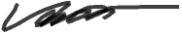 __________(підпис)(реєстраційний номер облікової картки платника податку або серія та номер паспорта  1)М. П.Головний бухгалтер (уповноважена особа з ведення бухгалтерського обліку)      Маркова М. Г.(ініціали та прізвище)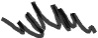 __________(підпис) Дата подання Декларації «03» квітня  2013рокуВідмітка про внесення даних до електронної бази податкової звітності „___” ___________ 20 __ рокуВідмітка про внесення даних до електронної бази податкової звітності „___” ___________ 20 __ рокуВідмітка про внесення даних до електронної бази податкової звітності „___” ___________ 20 __ року(посадова (службова) особа територіального органу Міністерства доходів і зборів України  (підпис, ініціали,  прізвище)(посадова (службова) особа територіального органу Міністерства доходів і зборів України  (підпис, ініціали,  прізвище)(посадова (службова) особа територіального органу Міністерства доходів і зборів України  (підпис, ініціали,  прізвище)За результатами камеральної перевірки Декларації (потрібне позначити)За результатами камеральної перевірки Декларації (потрібне позначити)За результатами камеральної перевірки Декларації (потрібне позначити)порушень (помилок) не виявленоскладено акт від „___” ________ 20__ року №_____„____” ___________ 20__ року „____” ___________ 20__ року  (посадова (службова) особа територіального органу Міністерства доходів і зборів України  (підпис, ініціали, прізвище)